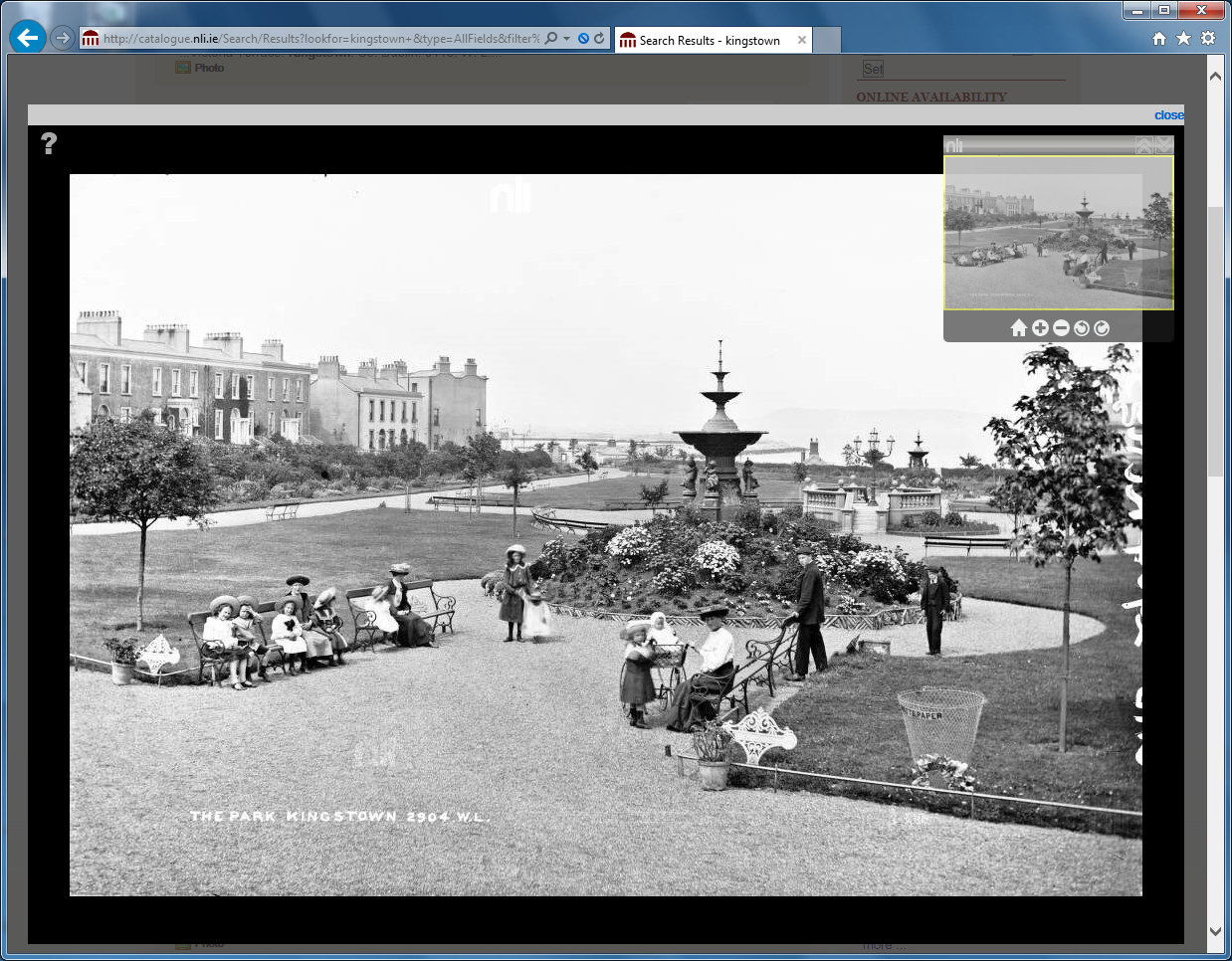 Conservation and Architects ReportProposed development66 Upper Georges Street Dún Laoghaire Co DublinDecember 2016Scope of the works Dún Laoghaire-Rathdown County proposes torefurbish an existing building with its divisioninto four apartments on the first and secondfloors and one commercial unit on the groundfloor at Park House, 66 Upper Georges Street,Dún Laoghaire, Co. Dublin, (this site is locatedwithin an Architectural Conservation Area):-The building adjoins the People’s Park and would have been constructed between 1880-1900Proposed AccommodationExisting Site / useThe site area is 205 sqmThe existing building has been used as a residenceand more recently as an office and the groundfloor has been in continuous commercial use as an office and shop.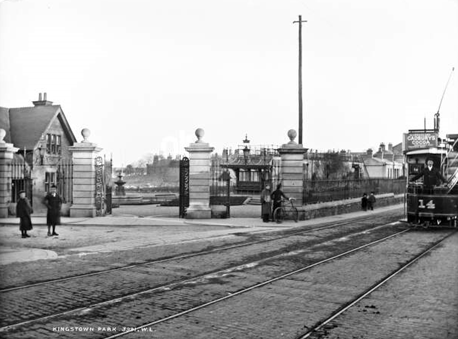 View of the People’s Park opposite Description of the Existing buildingThe original building was three storey overbasement ( to the front only) built in red brick with a slate roof with substantial chimneys. It formed part of the street elevation to the Main Street. It turns the corner from Georges Street to Park Road. It overlooks the Park.AdditionsThe back section of the plan opening onto the back Lane which was originally a Yard or back garden. The back garden wasclosed in at a later date, with a flat roof and external walls with a plasterfinish,  in poor quality construction.A first floor room was constructed on this roof with access to the roof as a "roof garden "There is a first and second floor, largely sanitary extension, also in poor quality construction, again with a plaster finish.Proposed DevelopmentThe proposal is to provide four apartments for tenants off the housing list, The apartments numbers one and three to the front, will be one bed units. Their main living space will have views of the Park. There is no outside space for theseapartments but they will be able to use the adjoining Park. They also have a storage space at ground level for bicycles and bins.Apartments numbered two and four will be two bed units with balconies with Park and Sea views. Theelevation to the Park illustrates how theseapartments step down towards the sea.They also are provided with ground floor storage.Access to the apartments is from a new entrance door from Georges Street and a new stairwell to the first floor. All front doors to the apartmentsopen  off this hallway. The apartments arelocated above the ground floor, which will beretained as a commercial/ shop unit.The basement is of low height and not suitable for commercial or residential use. The existing access to the basement  at ground floor will be retained as it allows access to the existing drainage.Shop /commercial unitThe shop is accessed from Georges Street andPark Road. There is a "shop window" to bothelevations.The site slopes in the direction of the sea so there is a change in level of six steps between the front and back of the shop.This unit will be managed by the local authority.Conservation ReportHistory and importanceThe existing building dates from the late 19th century when the People's Park was laid out to a design by John Loftus RobinsonIt was constructed as a three storey over basement property , a commercial ground floor with living above. This was typical of this periodThe 1901 census lists five persons, family name Murdoch operating a hardware store with three servants. They were all  living over the shop.Proposed works The poor quality later extensions will be demolished and re built to meet current Building Standards.The new elements will be distinguished by highquality finishes metal roofing and glazed railings to the balcony areas.The building is not a protected structure but it lieswithin an Architectural Conservation Area and works must be undertaken to the exterior in accordance with the ACA.The ACA  Haigh Terrace to Park Road states in Sections 5-7 guidance on roofs walls and boundary treatments. RoofThe existing slate roof will be refurbished withmatching slates. The flat roofs are in poor condition allowing water ingress into the building. These will be removed and replaced as shown.New roofs will be high quality metal finishWallsThe existing red brick walls will be retained restored and repointed in lime mortarRainwater goodsOn the original building the rainwater goods are in poor repair allowing water ingress and they will be repaired and replaced as required to match existing goods.The rwp discharging onto the front elevationIs causing water ingress on the top floor. WindowsThe original Windows have been replaced in the late 20th c with white aluminium windows and these will be replaced with timber framed Windows, sash windows to the upper floor.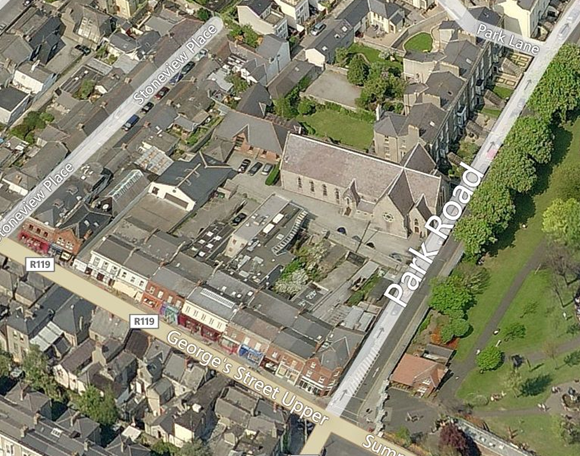 Ariel view terrace layout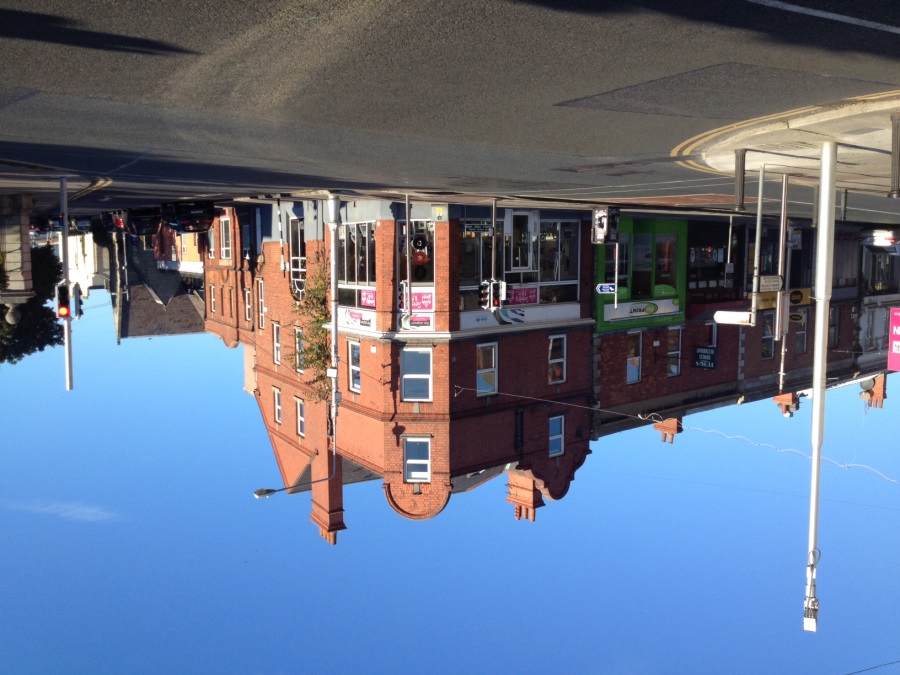 Current photograph note buddleia growth on rwp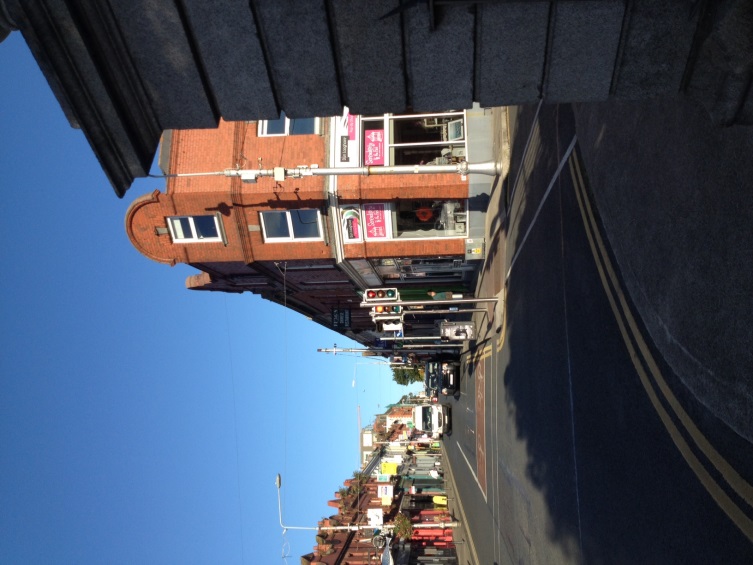 View from entrance to People’s Park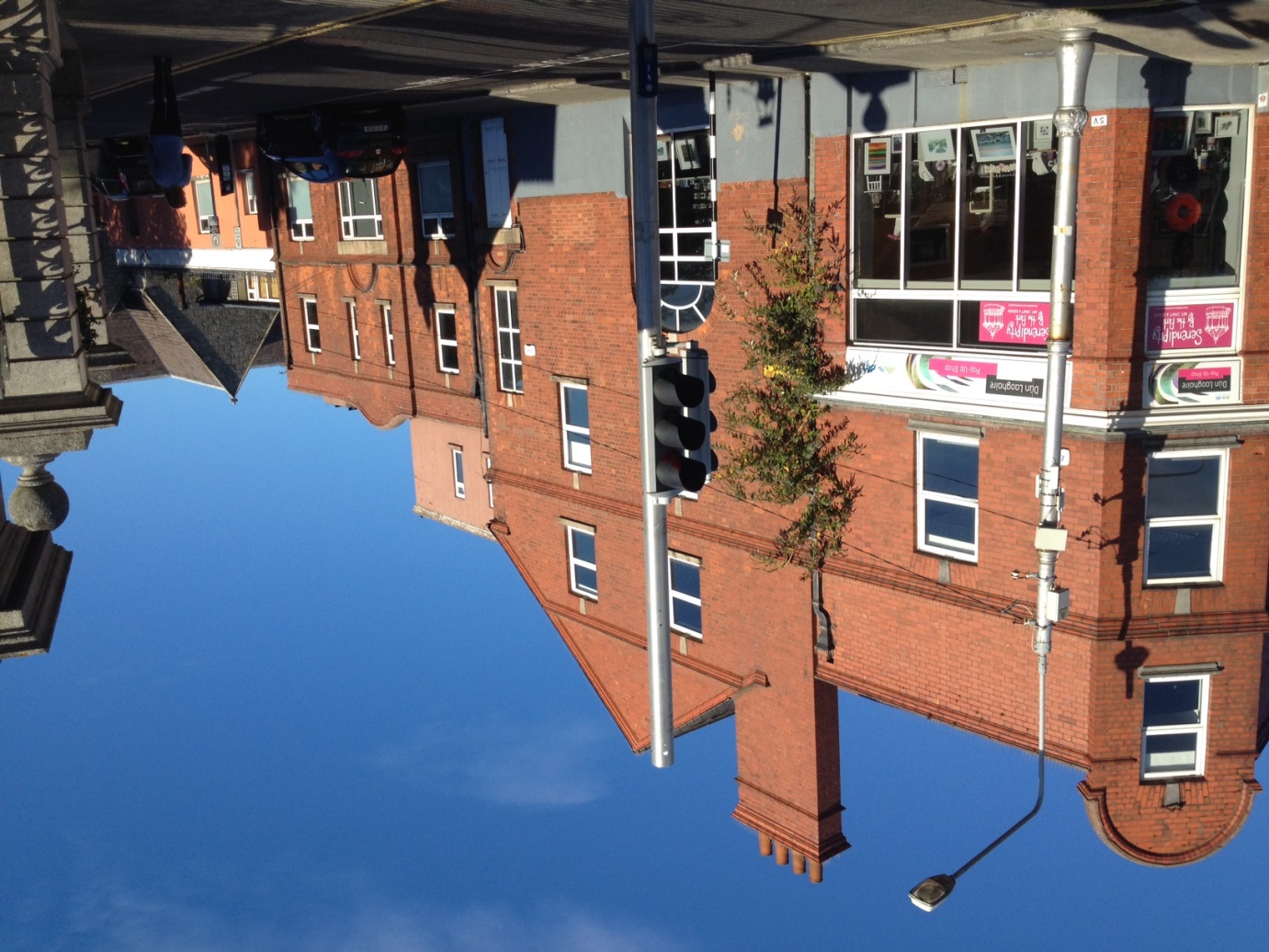 Park Road view 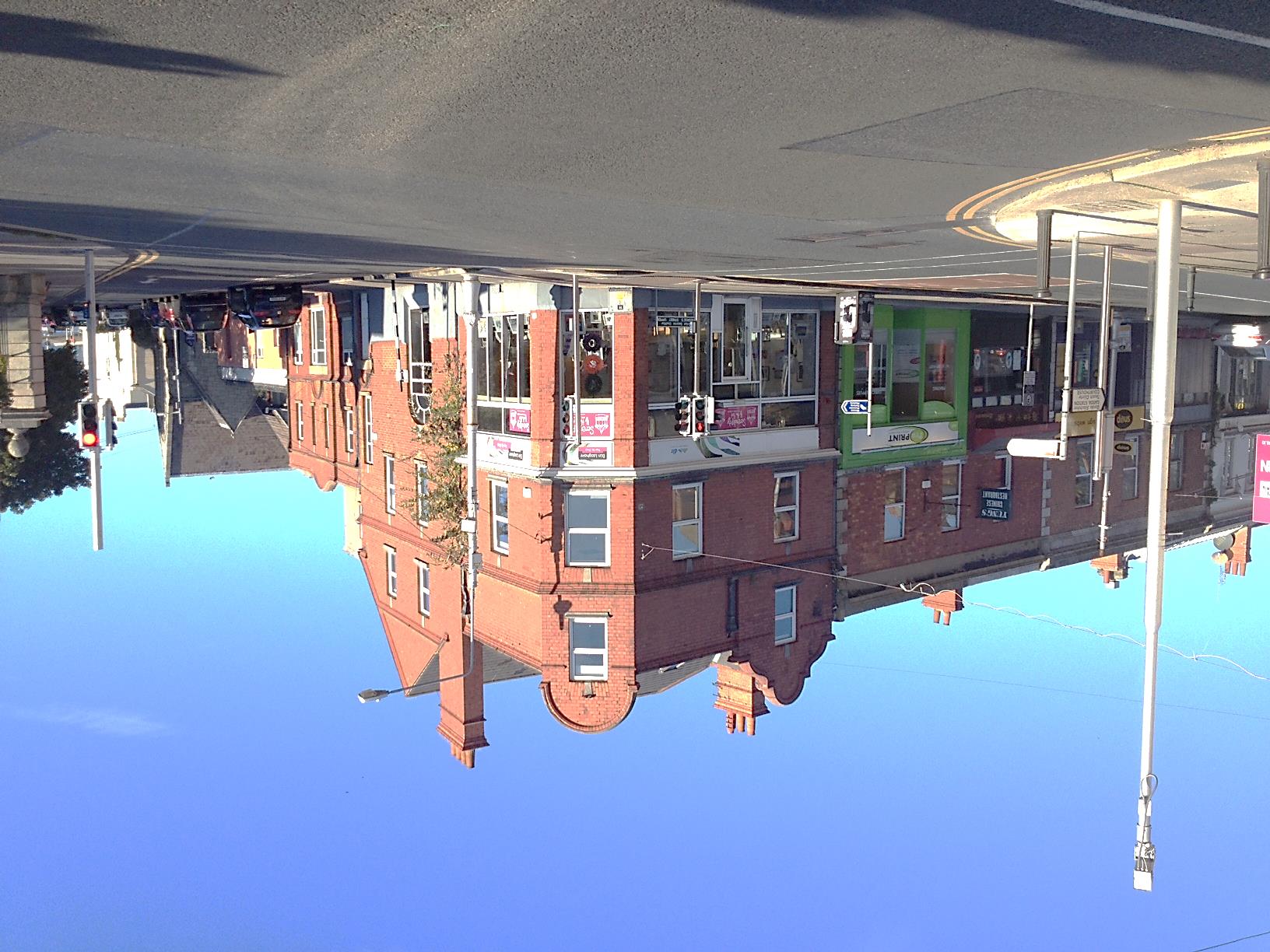 View Upper Georges Street Elevation 